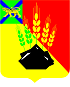 АДМИНИСТРАЦИЯ МИХАЙЛОВСКОГО МУНИЦИПАЛЬНОГО РАЙОНА ПОСТАНОВЛЕНИЕ 
_______________                            с. Михайловка                                  № _______________О внесении изменений в постановление администрации Михайловского муниципального района от 24.08.2017 № 1147-па «Об утверждении муниципальной программы«Обеспечение жильем молодых семей Михайловского муниципального района» на 2018-2020 годы»На основании Бюджетного кодекса Российской Федерации, Федерального закона от 06.10.2003 № 131-ФЗ «Об общих принципах организации местного самоуправления в РФ», Постановления Правительства Российской Федерации от 30 января 2019 года № 62 «О внесении изменений в некоторые акты Правительства Российской Федерации» основное мероприятие «Обеспечение жильем молодых семей» государственной программы Российской Федерации «Обеспечение доступным и комфортным жильем и коммунальными услугами граждан Российской Федерации», утвержденной Постановлением Правительства Российской Федерации от 30 декабря 2017 года № 1710, решения Думы Михайловского муниципального района от 25.12.2018 № 339 «Об утверждении районного бюджета Михайловского муниципального района на 2018 год и плановый период 2019 и 2020 годов», Устава Михайловского муниципального района, администрация Михайловского муниципального районаПОСТАНОВЛЯЕТ:1. Внести в постановление администрации Михайловского муниципального района от 24.08.2017 № 1147-па «Об утверждении муниципальной программы «Обеспечение жильем молодых семей Михайловского муниципального района» на 2018-2020 годы (далее – Программа) следующие изменения:Ссылку на «основное мероприятие «Обеспечение жильем молодых семей» государственной программы заменить ссылками на «мероприятие по обеспечению жильем молодых семей ведомственной целевой программы «Оказание государственной поддержки гражданам в обеспечении жильем и оплате жилищно-коммунальных услуг» государственной программы.Понятие «жилье экономкласса» заменить на «стандартное жилье».1.1. Раздел «Объемы и источники финансирования Программы (в текущих ценах каждого года)» Паспорта Программы изложить в новой редакции следующего содержания:1.2. Раздел VI «Ресурсное обеспечение реализации мероприятий Про-граммы» Программы изложить в новой редакции:«Общий объем финансирования Программы составляет: «Общий объем финансирования Программы составляет:Всего: 3 523 542,10 руб.в том числе:	местный бюджет - 1 294 000,00 руб.краевой бюджет – 1 138 529,05 руб.;федеральный бюджет – 1 091 013,05 руб.в том числе по годам:- местный бюджет:2018 год - 558 000,00 руб.;2019 год - 350 000,00 руб.;2020 год - 386 000,00 руб.- краевой бюджет:2018 год - 1 138 529,05 руб.;2019 год - 0,0 руб.;2020 год - 0,0 руб.- федеральный бюджет:2018 год - 1 091 013,05 руб.;2019 год - 0,0 руб.;2020 год - 0,0 руб.Объем финансирования Программы за счет средств краевого бюджета осуществляется в соответствии с постановлением Администрации Приморского края от 7 декабря 2012 года № 398-па «Об утверждении государственной программы Приморского края «Обеспечение доступным жильем и качественными услугами жилищно-коммунального хозяйства населения Приморского края» на 2013-2020 годы.1.3. Раздел VI «Ресурсное обеспечение реализации мероприятий Программы» Программы изложить в новой редакции:1.4. Строку 1 приложения № 1 к муниципальной программе «Перечень основных мероприятий Программы» изложить в новой редакции: 1.5. Строку «ИТОГО» приложения № 1 к муниципальной программе «Перечень основных мероприятий Программы» изложить в новой редакции: 2. Муниципальному казенному учреждению «Управление по организационно-техническому обеспечению деятельности администрации Михайловского муниципального района» (Хачатрян Г.В.) разместить данное постановление на официальном сайте администрации Михайловского муниципального района. 3. Настоящее постановление вступает в силу с момента его размещения на официальном сайте администрации Михайловского муниципального района в информационно-коммуникационной сети Интернет. 4. Контроль исполнения настоящего постановления возложить на заместителя главы администрации муниципального района Е.А. Саломай.Глава Михайловского муниципального района –Глава администрации района                                                      В.В. АрхиповОбъемы и источники финансирования Программы(в текущих ценах каждого года)Общий объем финансирования Программы составляет:Всего: 3 523 542,10 руб.в том числе:местный бюджет – 1 294 000,00 руб.краевой бюджет - 1 138 529,05 руб.;федеральный бюджет - 1 091 013,05 руб.в том числе по годам:- местный бюджет:2018 год - 558 000,00 руб.;2019 год - 350 000,00 руб.;2020 год - 386 000,00 руб.- краевой бюджет:2018 год - 1 138 529,05 руб.;2019 год - 0,0 руб.;2020 год - 0,0 руб.- федеральный бюджет:2018 год - 1 091 013,05 руб.;2019 год - 0,0 руб.;2020 год - 0,0 руб.Объем финансирования Программы за счет средств федерального и краевого бюджетов осуществляется в соответствии с постановлением Администрации Приморского края от 7 декабря 2012 года № 398-па «Об утверждении государственной программы Приморского края «Обеспечение доступным жильем и качественными услугами жилищно-коммунального хозяйства населения Приморского края» на 2013-2020 годы1Предоставление субсидий на социальные выплаты молодым семьям - участникам Программы для приобретения (строительства) стандартного жилья2018-20203 523542,10 2 787542,10350 000,0386 000,0управление культуры и внутренней политики администрации Михайловского муниципального районаИТОГО3 523 542,10 2 787 542,10350 000,0386 000,0